    AUTHORISER DETAILS    AUTHORISED DETAILSMr/Mrs hereby authorises to the submission of the application on its behalf, and only for the purpose of its submission.       Inon  2021  AUTHORISATION FOR THE SUBMISSION OF APPLICATIONS FOR THE RESEARCH TRAINING AND MOBILITY PROGRAMME IFMIF-DONESFirst surname:                                                                  First surname:                                                                  First surname:                                                                  First surname:                                                                  First surname:                                                                  Second surname:  Second surname:  Second surname:  Second surname:  Second surname:  Name: Name: Name: Name: Name: D.N.I./Passport/N.I.E.:                                 D.N.I./Passport/N.I.E.:                                 D.N.I./Passport/N.I.E.:                                 D.N.I./Passport/N.I.E.:                                 D.N.I./Passport/N.I.E.:                                 E-mail:                                                                  E-mail:                                                                  E-mail:                                                                  E-mail:                                                                  E-mail:                                                                  E-mail:                                                                  Habitual residence:                                                        Habitual residence:                                                        Habitual residence:                                                        Habitual residence:                                                        Nº: Floor:                                Floor:                                Letter: Letter: Letter: Letter: Town/City:                                                                        Town/City:                                                                        Town/City:                                                                        Postal code: Postal code: Province: Province: Country: Country: Country: Country: Phone: Mobile phone: First surname:                                                                  First surname:                                                                  First surname:                                                                  First surname:                                                                  First surname:                                                                  Second surname:  Second surname:  Second surname:  Second surname:  Second surname:  Name: Name: Name: Name: Name: D.N.I./Passport/N.I.E.:                                 D.N.I./Passport/N.I.E.:                                 D.N.I./Passport/N.I.E.:                                 D.N.I./Passport/N.I.E.:                                 D.N.I./Passport/N.I.E.:                                 E-mail:                                                                  E-mail:                                                                  E-mail:                                                                  E-mail:                                                                  E-mail:                                                                  E-mail:                                                                  Habitual residence:                                                        Habitual residence:                                                        Habitual residence:                                                        Habitual residence:                                                        Nº: Floor:                                Floor:                                Letter: Letter: Letter: Letter: Town/City:                                                                        Town/City:                                                                        Town/City:                                                                        Postal code: Postal code: Province: Province: Country: Country: Country: Country: Phone: Mobile phone: Authoriser signature:Información básica sobre protección de sus datos personales aportadosInformación básica sobre protección de sus datos personales aportadosInformación básica sobre protección de sus datos personales aportadosResponsable:UNIVERSIDAD DE GRANADAUNIVERSIDAD DE GRANADALegitimación:La Universidad de Granada está legitimada para el tratamiento de sus datos,  siendo de aplicación la base jurídica prevista en el art. 6.1  del  Reglamento General de Protección de Datos que corresponda en función de la finalidad pretendida con su solicitud.La Universidad de Granada está legitimada para el tratamiento de sus datos,  siendo de aplicación la base jurídica prevista en el art. 6.1  del  Reglamento General de Protección de Datos que corresponda en función de la finalidad pretendida con su solicitud.Finalidad:Gestionar su solicitud.Gestionar su solicitud.Destinatarios:No se prevén comunicaciones de datos, salvo que sea necesario para gestionar su solicitud.No se prevén comunicaciones de datos, salvo que sea necesario para gestionar su solicitud.Derechos:Tiene derecho a solicitar el acceso, oposición, rectificación, supresión o limitación del tratamiento de sus datos, tal y como se explica en la información adicional.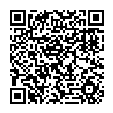 Información adicional:Puede consultar la información adicional y detallada sobre protección de datos, en función del tipo de tratamiento, en la UGR en el siguiente enlace:https://secretariageneral.ugr.es/pages/proteccion_datos/clausulas-informativas-sobre-proteccion-de-datos  